Blues Association of South East Qld Inc. IA17368 PO Box 1072, Indooroopilly Centre Q 4068https://www.baseq.org.au/Email: secretary@baseq.org.au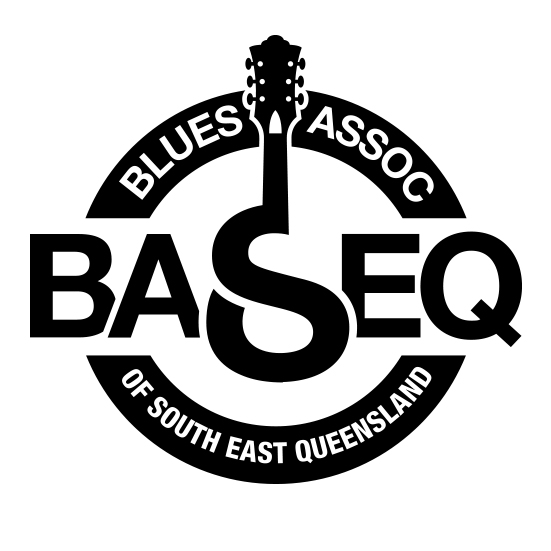 PROXY FORMI,________________________________________ 
(Member’s Name), being a current financial member of the 
Blues Association of South East Queensland Inc (BASEQ)   appoint (Member’s Name), being a current financial member of the 
Blues Association of South East Queensland Inc (BASEQ)   or, in his/her absence,   appoint _________________________________________(Member’s Name), being a current financial member of the Blues Association of South East Queensland Inc (BASEQ),   to vote for me on my behalf at the Annual General Meeting (AGM) of the Blues Association of South East Queensland Inc (BASEQ) to be held at 10.30am on 27th of                                       September, 2020 at The Royal Mail Hotel, 92 Brisbane Terrace Goodna QLD 4300 and at any adjournment of 
that meeting. 
Nomination of a second proxy is optional. Signature: _____________________________________ Signed this _______ day of ___________________ 2020.